PRODEJ VYNESENÝCH  A ROČNÍCH SLEPIC 2021.DOVOZ ZDARMA AŽ NA VAŠI ADRESU!!!. Nabízíme slepice z halového chovu:Klasické vynesené slepice (stáří maximálně 75 týdnů) Roční slepice ve snášce (stáří maximálně 50týdnů)  Cena od 75Kč/ks dle množství,včetně dopravy až k Vám domůŠlechtitelský program  HENDRIX GENETICS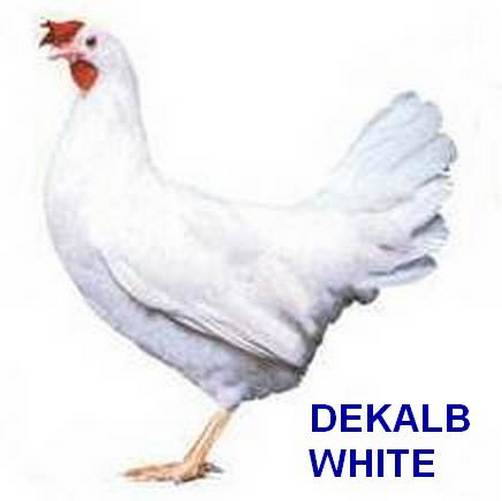 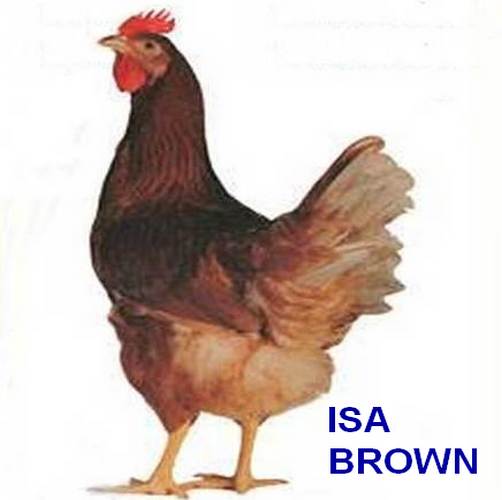 www.vynesene-slepice.cze-mail: vynesene-slepice@email.cztel.: 704 048 209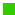 